Обработка изделий: Кромки фанеры закруглены и шлифованы, окрашены. Для окраски элементов из влагостойкой фанеры применяется водно-дисперсионное покрытие, устойчивое к атмосферному и химическому воздействию. На фанерных элементах нанесено стилизованное изображение износостойкими красками на UV-принтере. Финишное покрытие - водно-дисперсионный лак с добавлением биоцидной добавки НАНОСЕРЕБРО.Изделия из металла имеют плавные радиусы закругления и тщательную обработку швов. Для покрытия изделий из стали используется экологически чистое, обладающее хорошей устойчивостью к старению в атмосферных условиях, стабильностью цвета антикоррозийное, выдерживающее широкий диапазон температур, двойное порошковое окрашивание.В целях безопасности все отдельно выступающие детали и резьбовые соединения закрыты пластиковыми колпачками, края болтов закрыты пластиковыми заглушками.Закладные детали опорных стоек – двойное порошковое окрашивание.Соответствие стандартам: Все изделия ТМ СКИФ спроектированы и изготовлены согласно национальному стандарту РФ, а именно ГОСТ Р52169-2012, ГОСТ Р52168-2012.Оборудование изготовлено по чертежам и техническим условиям изготовителя и соответствует требованиям ТР ЕАЭС 042/2017.Паспорт на изделие: на русском языке, согласно ГОСТ Р 52301-2013, раздел 5.Гарантийный срок на изделия 12 месяцевНазначенный срок службы 10 лет.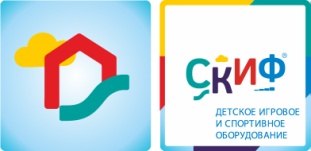 СК 1.01.02 Жираф 2СК 1.01.02 Жираф 2СК 1.01.02 Жираф 2КомплектацияКомплектацияКомплектацияКол-воЕдиница измеренияОбласть применения:Спортивные комплексы предназначены для детей от 3 до 6 лет и выполняют следующие функции: Создают условия, обеспечивающие физическое развитие ребенка, развивающие координацию движений, преодоление страха высоты, ловкость и смелость, чувство коллективизма в массовых играх.1СтойкиВыполнены из клеёного бруса не более 100х100 мм высота 2500 мм - 2шт и высотой 1000 мм - 2 шт., стойки объединяются в единую конструкцию перекладинами, и бортами.4шт.2ПерекладиныВыполнены из металлической трубы диаметром 27мм, имеет тщательную обработку швов, металл покрыт порошковой краской в красный цвет.  Крепятся к стойкам (стойки описаны выше). 9шт.3БортаБорт выполнен из березовой фанеры толщиной 18мм, и габаритами 1000х1800. Фанера имеет тщательную обработку торцов и окраску желтого цвета. Стилизован под жирафа.2шт.8Габариты (ДхШхВ), мм1000х820х25001000х820х25001000х820х25009Зона безопасности, мм 4000х38204000х38204000х3820